Специальность: 23.01.03 «Автомеханик»Курс ___II __, группа:  АМ 199Дисциплина:  ИсторияФИО преподавателя:  Каримова В.О.Тема: «Мир в ХХI в. Основы функционирования информационной экономики. Кризис традиционных отраслей»Содержание учебного материалаОтставка Президента Б. Н. ЕльцинаВ 1999 г. Россия находилась перед лицом тяжёлых проблем. Экономика страны, ещё не оправившаяся от последствий кризиса 1998 г., по совокупному объёму ВВП составляла лишь 10% от экономики США и 20% от экономики Китая. Душевой размер ВВП сократился до 3500 долларов, что было в 5 раз меньше, чем в странах «Большой семёрки». В полном упадке были социальные программы, значительно сократилась средняя продолжительность жизни населения. Сохранялась угроза распада единого государства. Субъекты Федерации принимали всё новые и новые законодательные акты, шедшие вразрез с Конституцией России. В ряде таких актов статус субъектов определялся как «суверенное государство, ассоциированное с Российской Федерацией». В политической сфере наблюдалось неуклонное падение авторитета и доверия населения к власти. Ситуация ещё более обострилась в августе—сентябре 1999 г., когда возобновились масштабные боевые действия на Северном Кавказе, а в Москве и ряде других городов произошли крупные теракты, повлёкшие за собой гибель многих людей. Становилось очевидным, что необходим пересмотр всей стратегии развития страны.31 декабря 1999 г. Президент России Б. Н. Ельцин объявил о досрочном сложении полномочий главы государства. Объясняя необходимость этого шага, он отметил: «Россия должна войти в новое тысячелетие с новыми политиками, с новыми лицами, с новыми, умными, сильными, энергичными людьми».Исполняющим обязанности главы государства стал председатель правительства В. В. Путин. Досрочные президентские выборы были назначены на 26 марта 2000 г.Президент В. В. Путин и его программаВ. В. Путин родился 7 октября 1952 г. Окончив юридический факультет Ленинградского государственного университета, он с 1975 по 1991 г. работал в органах государственной безопасности. В 1991 —1996 гг. был вице-мэром Санкт-Петербурга, затем перешёл на работу в аппарат Президента России, где за короткий срок прошёл путь до первого заместителя главы администрации. В 1998 г. Путин был назначен директором Федеральной службы безопасности.Летом 1999 г. Путин был утверждён председателем правительства Российской Федерации. Решительные меры по наведению конституционного порядка в Чечне, борьба с террористами, посещение горячих точек, последовательная и твёрдая позиция в отстаивании единства страны за короткий срок сделали его самым популярным политиком страны. Если в начале сентября 1999 г. его рейтинг не поднимался выше 20%, то к концу декабря он составлял 49%, а в январе 2000 г. — 57%.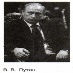 В ходе подготовки к досрочным выборам авторитет и.о. Президента ещё более вырос благодаря его предвыборной программе. В. В. Путин выдвинул в качестве главной задачи возрождение и расцвет России, имея в виду прежде всего улучшение условий жизни народа. В качестве основного условия решения этой задачи виделась консолидация общества, достижение политической стабильности, восстановление конституционного порядка на всей территории России.Такой подход встретил полное понимание в обществе. В результате на президентских выборах 26 марта 2000 г. В. В. Путин уже в первом туре одержал победу и был избран вторым в истории России Президентом. 7 мая 2000 г. он вступил в должность.Укрепление российской государственностиПервым шагом нового Президента стал указ «О полномочных представителях Президента РФ в федеральных округах» (май 2000 г.), положивший начало реформе федеративных отношений. Главной задачей полпредов Президента стало приведение местного законодательства в соответствие с Конституцией Российской Федерации. В короткий срок удалось привести местные законы в соответствие с Конституцией и федеральным законодательством. В округах были созданы органы прокуратуры и внутренних дел.Следующим шагом стала реформа Совета Федерации, начавшаяся в мае 2000 г. Если с 1996 г. в его состав входили главы законодательной и исполнительной власти субъектов Федерации, то В. В. Путин предложил заменить их постоянными представителями соответствующих органов местной власти, избираемых законодательными собраниями. Был также введён порядок отстранения от должности руководителей регионов и роспуска законодательных собраний, принимающих акты, идущие вразрез с федеральным законодательством.Эти шаги значительно ограничивали властные возможности региональных лидеров, а соответственно ослабляли и угрозу сепаратизма. В то же время основное внимание региональных лидеров отныне чётко ограничивалось разработкой и реализацией программ социально-экономического развития республик, краёв и областей.Поддержка данной инициативы Президента в парламенте способствовала консолидации тех политических сил в Государственной думе, которые поддерживали стратегию реформ В. В. Путина в целом. В декабре 2001 г. эти силы объединились в политическую партию «Единая Россия» и стали опорой Президента В. В. Путина.Все эти меры позволили усилить роль Центра на местах, укрепить Федерацию, возродить единое законодательное пространство России.Обеспечение гражданского согласия и единства общества. Новые государственные символы РоссииОдним из основных направлений деятельности Президента В. В. Путина стало обеспечение общественного единства и согласия. Не разделяя общество на «своих» и «чужих», сторонников и противников реформ, он осуществил ряд мер, способство вавших объединению общества.Бесплодная борьба по вопросам о государственной символике России продолжалась почти 10 лет. Президент предложил компромисс, способный сблизить позиции различных слоёв общества. В декабре 2000 г. Государственная дума утвердила закон о национальных символах России. Трёхцветный бело-сине-красный флаг и герб в виде двуглавого орла напоминают о тысячелетней истории России. Государственный гимн, положенный на музыку Гимна СССР, символизирует единство поколений, неразрывную связь прошлого, настоящего и будущего нашей страны.Усиление борьбы с терроризмомВ. В. Путин вступил в должность главы правительства в августе 1999 г. Буквально через несколько дней чеченские боевики вторглись в Дагестан с целью провозгласить там исламское государство. Началась контртеррористическая операция. Сепаратисты были вытеснены с территории Дагестана. Чудовищным ответом боевиков были взрывы жилых домов в Буйнакске, Москве, Волгодонске.Осенью 1999 г. федеральные войска вошли в Чечню и в короткий срок взяли под контроль важнейшие населённые пункты. Наряду с боевыми операциями развернулась работа по налаживанию мирной жизни. Были сформированы новые органы управления, открыты представительства федеральных органов власти, созданы отряды местной милиции.Лидеры сепаратистов перешли к методам террористической войны. Они попытались использовать для атак на федеральные силы территорию Грузии. С их подачи всё громче звучали призывы международных организаций к соблюдению прав человека в Чечне. Казалось, мировое сообщество не понимает опасности террора, не видит связи между событиями в Чечне и деятельностью мировых террористических организаций. Лишь с началом международной контртеррористической операции против талибов осенью 2001 г. Запад смягчил давление на Россию в этом вопросе.Сохранение серьёзной угрозы со стороны террористов демонстрировала серия терактов в различных городах России. Огромный резонанс имели захваты заложников в театральном центре на Дубровке в Москве в октябре 2002 г. и в школе в Беслане (Северная Осетия) в сентябре 2004 г.Стремясь к урегулированию ситуации на Кавказе, федеральная власть сделала ставку в урегулировании военно-политического кризиса в Чечне на самих чеченских лидеров. На референдуме 2003 г. жители Чечни высказались за сохранение республики в составе Российской Федерации, приняли Конституцию. Президентом Чечни был избран А. Кадыров. Жизнь в республике стала постепенно налаживаться.Переход к политике государственного регулирования рыночного хозяйстваК концу 1990-х гг. ситуация в экономике России сложилась критическая. Значительная её часть контролировалась олигархическими или откровенно криминальными структурами. Финансовые ресурсы страны были исчерпаны и практически полностью зависели от внешних заимствований. Инфляция в 1999 г. составила 36,5 %. На предприятиях задержки с выплатами зарплат достигали двух лет. По отношению к 1991 г. реальные доходы граждан составляли лишь 40 %, пенсии ещё меньше. Почти треть населения имела доходы ниже прожиточного минимума и находилась за чертой бедности.Всё это вело к нарастанию социальных проблем, коррупции, преступности. Продолжался демографический кризис: ежегодно численность населения страны уменьшалась почти на миллион человек.Новое руководство России видело одним из главных направлений выхода из этого положения переход к политике государственного регулирования рыночного хозяйства. Государство ввело своих представителей в советы директоров крупнейших монополий, заметно влияло на проводимую ими политику.Начались структурные изменения в промышленности. В их основе лежала идея создания крупных корпораций, которые должны были стать форвардами отечественной экономики и успешно конкурировать на мировом рынке. Крупнейшими среди них стали добывающие государственные корпорации «Газпром», «Роснефть», а также «Российские железные дороги» и др. Позже прошли слияния предприятий автомобилестроительной, авиационной, оборонной промышленности. Появились Российская корпорация нанотехнологий, Объединённая авиастроительная корпорация, Объединённая судостроительная корпорация и др.Стабильное поступательное развитие экономики России в 2000—2007 гг. сделало возможным переход на долгосрочное планирование её развития. Был принят трёхлетний бюджетный план на 2008—2010 гг. В феврале 2008 г. Президент В. В. Путин поставил задачи развития страны на период 2008—2020 гг. Планировалось, что темпы роста ВВП будут составлять до б % в год, а инфляция сократится наполовину и составит в 2010 г. 5—6 %.Налоговая реформаВ 2000 г. одной из первых была начата налоговая реформа. Смысл её состоял в том, чтобы путём регулирования налоговых ставок заставить работать экономику. Было решено снизить налоговое бремя предприятий, упростить налогообложение малого бизнеса, повысить роль добывающей промышленности, с опорой на которую в дальнейшем следовало перейти к развитию остальных отраслей экономики. Ставка налога на прибыль предприятия была снижена с 35 до 24 %. Налог добывающих компаний стал зависеть от мировых цен на сырьё. В 2004 г. был отменён налог с продаж.Важной частью налоговой реформы стало введение единого налога для физических лиц в размере 13 %. Одновременно вместо страховых взносов во внебюджетные фонды ввели единый социальный налог.Важным направлением стала борьба государства за своевременное и полное получение налогов. За уклонение от налогов был арестован и осуждён глава крупнейшей в России нефтяной корпорации «ЮКОС» М. Б. Ходорковский.В результате всех этих мер поступление федеральных налогов и сборов от крупнейших налогоплательщиков выросло сразу более чем вдвое. В короткий срок федеральный бюджет значительно пополнился средствами, ранее скрытыми от государства.Решение проблемы внешнего долгаЗначительное укрепление государственного бюджета способствовало решению проблемы внешнего долга. К началу 2000 г. Россия имела государственный долг в размере 132,8 млрд долларов. Проценты от пользования внешними кредитами нарастали как снежный ком.Руководством страны была поставлена задача постепенного сокращения внешнего долга. С 1 января 2000 г. по 1 января 2008 г. он сократился до 44,9 млрд долларов. Золотовалютные резервы России увеличились с 12,2 млрд долларов в 1999 г. до 476,3 млрд долларов в 2008 г.Для решения перспективных задач развития был создан Стабилизационный фонд, позволявший избежать неблагоприятного развития внешних экономических факторов, связанных с колебанием мировых цен на энергоносители, курсов валют и т. п.Социальное развитие: разработка и реализация приоритетных национальных проектовС лета 2000 г. наметилась тенденция выхода промышленности и сельского хозяйства России из кризиса. С 2001 г. это проявилось в росте доходов населения, увеличившихся на 6 % впервые после распада СССР. В 2002 г. они выросли на 9 %, в 2003 г. — на 14,5 %, в 2004 г. — на 11 %. Это стало возможным благодаря повышению уровня минимальной оплаты труда, пенсий и социальных выплат. Структурная перестройка экономики, налоговая реформа, а также быстрый рост мировых цен на энергоносители привели к тому, что ВВП впервые за годы реформ начал расти. Этот рост в 2000 г. составил 9%, в 2001 г. — 5 %, в 2002 г. — 4.3 %, в 2003 г. — 7,3 %, в 2004 г. — 7,1 %, в 2005 г. — 6.4 %, в 2006 г. — 6,6 %, в 2007 г. — 7,8 %.Всё это позволило приступить к разработке и реализации крупнейшей в современной России социальной программы. В сентябре 2005 г. В. В. Путин объявил о разработке и начале реализации четырёх приоритетных национальных проектов: «Здоровье», «Качественное образование», «Доступное и комфортное жильё», «Развитие аграрно-промышленного комплекса».На развитие этих программ только в 2007 г. было выделено 230 млрд рублей, в том числе почти половина — на проект «Здоровье». Главный акцент был сделан здесь на профилактике заболеваний и оказании первичной медицинской помощи. Проект «Образование» предусматривал целевую поддержку лучших учителей и педагогических коллективов, информатизацию школ, формирование сети федеральных университетов и бизнес-школ. Проект «Доступное и комфортное жильё» предполагал доведение к 2010 г. вводимого жилья до 100—130 млн м2, а также создание специального фонда по реформированию жилищно-коммунального комплекса в размере 250 млрд рублей.Демографическая политикаОдной из самых серьёзных проблем России является сокращение населения. Начиная с 2000 г. были приняты специальные программы мер. Для снижения смертности особой статьёй в расходах на здравоохранение стало финансирование массового медицинского обследования населения, оказание первой помощи, проведение вакцинации и других профилактических мер.Для стимулирования роста рождаемости с 2007 г. неработающие женщины стали получать пособие по уходу за ребёнком в возрасте до полутора лет. При этом после рождения второго ребёнка сумма выплаты на него увеличивалась вдвое в сравнении с выплатой на первенца. Работающим мамам начали выплачивать пособие в размере 40 % от заработка. За рождение второго ребёнка была предусмотрена выплата «материнского капитала» в размере 250 тыс. рублей, который можно будет позже тратить на обучение ребёнка и ряд других целей. Результатом принятых мер стало то, что в 2007 г. рождаемость составила 1,6 млн человек (при смертности 2,08 млн человек).Итоги социально-экономического развития страныЗа 2000—2007 гг. экономика России прошла большой путь. Она продемонстрировала темпы роста, которых страна не знала 30 лет. В среднем они составляли более 7 % в год. Втрое за эти годы сократилась инфляция.Был значительно сокращён внешний долг. В короткий срок золотовалютные резервы России выросли в 40 раз, была решена проблема внешней задолженности, создан Стабилизационный фонд.Успехи в развитии экономики использовались для реализации национальных проектов в социальной сфере. Здравоохранение, образование, жилищное строительство получили новые стимулы к развитию. Началось решение важнейшей для страны демографической проблемы.Вместе с тем проблем в развитии экономики страны оставалось немало. Главной из них было сохранение приоритета её топливно-энергетической, сырьевой составляющей. Высоким оставался уровень инфляции. Укрепление позиций рубля вело к росту импортных поставок, что пагубно влияло на состояние отечественного производства. Особенно это заметно было в автомобиле-, авиа-, приборо- и судостроении, химической, пищевой промышленности, сельском хозяйстве.Становилось всё более очевидно, что решить стоящие перед страной задачи можно только на путях инновационного развития.Контрольные вопросы:Оцените состояние экономики России к концу 1990-х гг. Какие направления экономической политики в 2000— 2007 гг. вы считаете приоритетными? Почему?Найдите в Интернете статистические данные, характеризующие экономическое развитие России в 2000—2007 гг. Составьте таблицу, график или диаграмму.Задание: ознакомиться с лекцией, оформить лекцию в тетради  и ответить на контрольные вопросы. Обязательно вписать название темы и свою фамилию!Ответы отправить на электронную почту victoria_karimova@inbox.ru 